Ежегодно на свалки Ростовской области вывозится более двух миллионов тонн отходов, больше половины из которых оказывается на несанкционированных (никому не принадлежащих) свалках или в чистом поле, оврагах, на берегу реки или в лесу.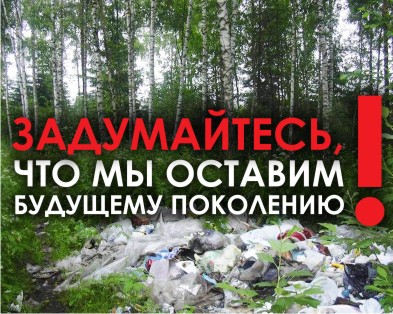 В 2012 году начала формироваться новая система обращения с твердыми коммунальными отходами. Система включает создание межмуниципальных экологических отходоперерабатывающих комплексов (МЭОК). Они станут центрами сбора и переработки отходов. При этой схеме часть отходов будет идти на вторичную переработку. Это стекло, пластик, металл. А «хвосты» будут захоранивать.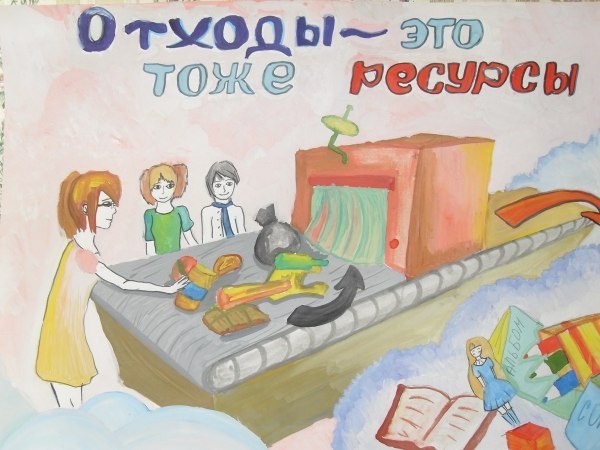 Главная задача новой системы - остановить захламление территорий.На создание МЭОК отводится 3 года. Крайний срок – 2019 год. В Ростовской области будут построены мусороперерабатывающие заводы.С 1 января 2017 года полный цикл работ по обращению с отходами будет осуществлять региональный оператор. Он должен будет организовать всю технологическую цепочку – сбор, вывоз, утилизацию, обезвреживание и захоронение отходов.Региональный оператор должен будет заключить прямые договора с собственниками отходов, то есть жителями.По договору региональный оператор обязуется принимать твердые коммунальные отходы в объёме и в месте, которые определены в этом договоре, организовать их вывоз и дальнейшую  утилизацию, переработку и т.д.На основании договоров будут производиться все расчеты.Появится новая коммунальная услуга – вывоз коммунальных отходов!Уважаемые жители Верхнедонского района!С 1 января 2017 года Вам необходимо заключить договор с региональным оператором на вывоз мусора!«…согласитесь, этот мусор не прилетел к нам из космоса, это творение наших с вами рук! посмотрите на красивую зелень и природу Верхнедонского района, она всеми силами пытается прикрыть наш с вами стыд!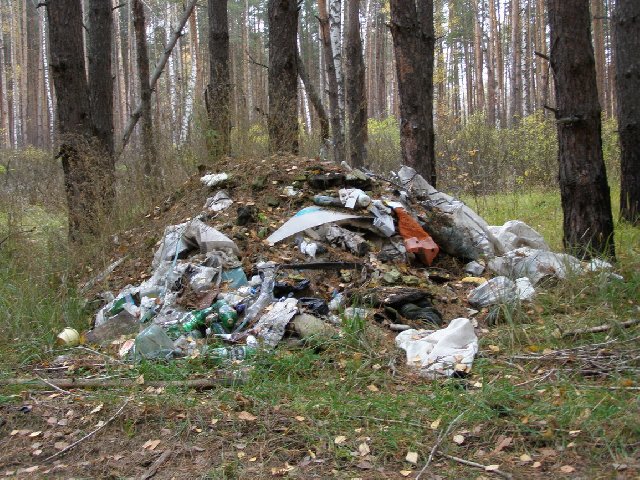 Вглядитесь в эти фотографии. Задумайтесь!!!»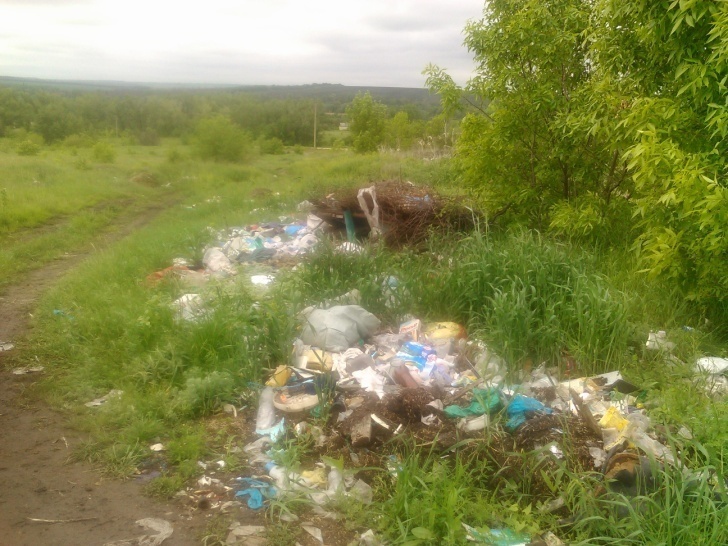 И не забывайте, рано или поздно 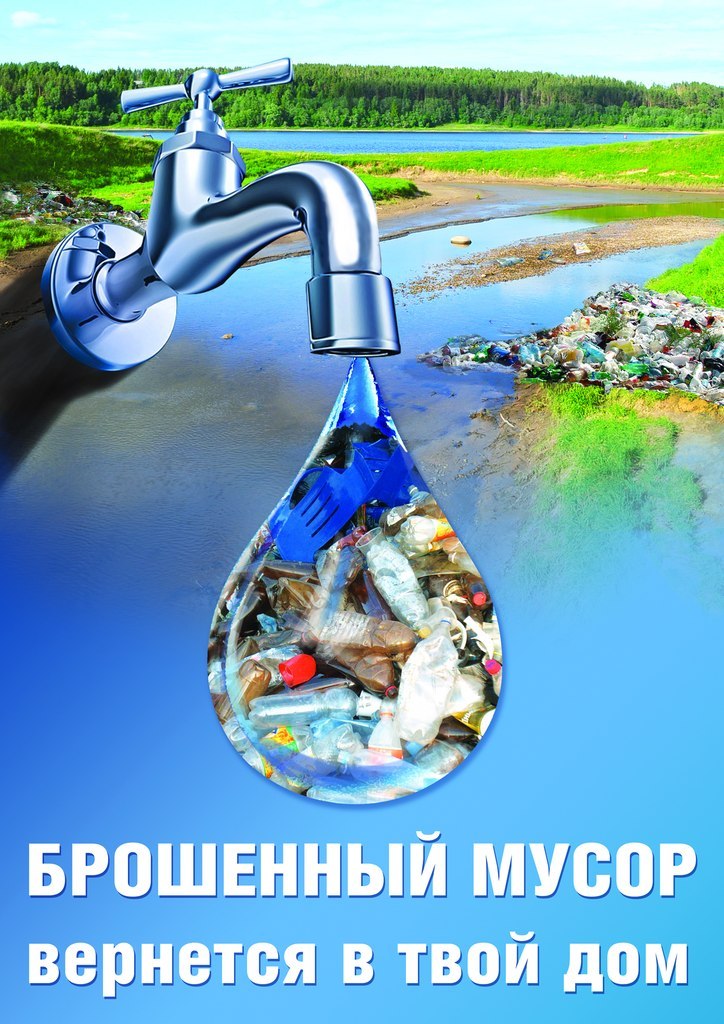 … если мы вместе не поможем организовать работу по обращению с отходами региональному оператору!Уважаемые жители Верхнедонского района!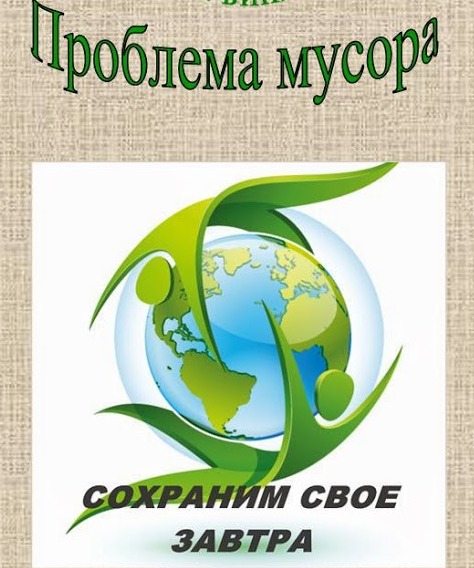 